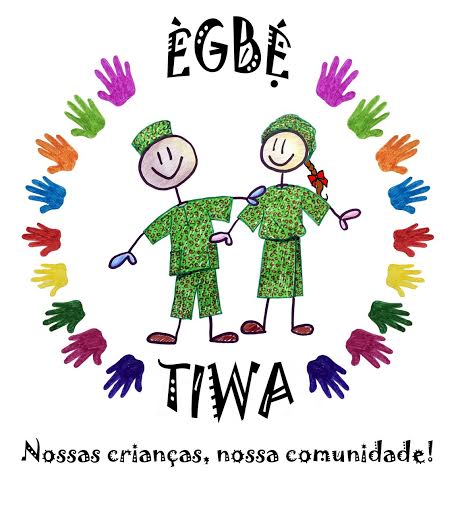 Eu,__________________________________________________________________ Carteira de identidade nº___________________SSP/_______,responsável legal (pai, mãe, tutor legal) do menor_______________________________________________________________________, residente no endereço:_______________________________________________________________________________Telefones:______________________________________________________________________________.Autorizo:O meu filho(a) a participar do projeto Ègbé Tiwa, sabendo que a realização do projeto será uma vez por mês, no domingo conforme a programação mensal divulgada no calendário do Templo, das 09h ao 12h.	(   ) Sim            (   ) Não Fotos e filmagens que incluam meu filho(a) sejam feitas e utilizadas, pela equipe do projeto para fins pedagógicos, para fins de divulgação do trabalho do projeto (informativos, encartes, folders, jornais internos e/ou semelhantes), para fins de publicação no site e na página do facebook do Centro Cultural e Templo de Orixá Ifá Aje. Ciente de que as imagens serão usadas apenas para fins pedagógicos e não comerciais, resguardadas as limitações legais e jurídicas.(   ) Sim            (   ) NãoInformo sobre meu (minha) filho(a):Tem alergia a algum alimento ou outras formas de alergias?(   ) Não (   ) Sim. Quais? __________________________________________________________________________.Necessita de algum atendimento especial? (Cadeira ou mesa adaptadas, material pedagógico específico)(   )Não(   ) Sim. Qual? ___________________________________________________________________________.É iniciado em Ifá (Omoifá)?(   ) Não (   ) Sim. Quais são os ewós (interdições) que devem ser observados durante a realização das atividades do projeto?________________________________________________________________________________.Estou ciente:Que o projeto ÈGBÉ TIWA não tem autorização, em hipótese alguma, para ministrar nenhum medicamento a nenhuma criança. Que a omissão ou inverdade de alguma informação acima pode causar sérios problemas e serão da minha inteira responsabilidade.  Assinatura:____________________________________________________Data: ______/_______/______.